Проект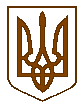 БУЧАНСЬКА     МІСЬКА      РАДАКИЇВСЬКОЇ ОБЛАСТІДВАДЦЯТЬ   ВОСЬМА   СЕСІЯ   СЬОМОГО   СКЛИКАННЯР  І   Ш   Е   Н   Н   Я«      »  квітня  2017 р. 						    №         - 28 -VІІПро порядок розгляду електронної петиції, адресованої Бучанській міській радіЗ метою сприяння реалізації закріплених Конституцією і законодавством України прав та інтересів осіб або категорій населення, запровадження аналізу громадської думки та вивчення гострих проблем суспільства і органів влади, побудови діалогу між активною частиною населення та владою з актуальних проблем у різних сферах життя та захисту прав громадян, керуючись ст. 231 Закону України «Про звернення громадян» № 393/96-ВР від 02.10.1996 року, ст. 25 Закону України «Про місцеве самоврядування в Україні», міська рада ВИРІШИЛА:Затвердити порядок розгляду електронної петиції, адресованої Бучанській міській раді (додається).Контроль за виконанням рішення покласти на постійну комісію з питань регламенту, правової політики, депутатської етики та контролю за виконанням рішень ради та її виконавчого комітету.Міський голова                                                                                              А. П. ФедорукДодатокдо рішення сесії Бучанськоїміської радивід ____ квітня 2017 р. № __–28–VIIПОРЯДОКрозгляду електронної петиції, адресованої Бучанській міській раді1. Порядок розгляду електронної петиції, адресованої Бучанській міській раді (далі – Порядок) розроблено з метою забезпечення виконання Закону України «Про звернення громадян».2. Цей Порядок визначає процедуру розгляду електронної петиції до Бучанської міської ради.3. Електронна петиція – особлива форма колективного звернення громадян до Бучанської міської ради (далі – Петиція), яка подається та розглядається відповідно до статті 231 Закону України «Про звернення громадян» та цього Порядку.4. Громадяни (мешканці міста) можуть звертатися з Петиціями до Бучанської міської ради з урахуванням її компетенції, визначеної Конституцією України, Законом України «Про органи місцевого самоврядування», іншими законами України.5. Громадяни (мешканці міста) можуть звертатися з Петиціями до Бучанської міської ради через веб-сайт Єдиної системи місцевих електронних петицій http://e-dem.in.ua (далі – Веб-сайт петицій), який забезпечує:можливість створення Петиції автором (ініціатором);безоплатність доступу та користування інформаційно-телекомунікаційною системою, за допомогою якої здійснюється збір підписів;електронну реєстрацію громадян для створення та підписання Петиції;недопущення автоматичного введення інформації, у тому числі підписання Петиції, без участі громадянина;фіксацію дати і часу оприлюднення Петиції та підписання її громадянином.6. Автор (ініціатор) Петиції заповнює спеціальну форму, яка розміщена на Веб-сайті петицій. При заповнені форми зазначаються прізвище, ім’я, по батькові громадянина або назву громадського об’єднання (із зазначенням посадової особи), а також адресу електронної пошти.Неправдиві відомості, подані автором (ініціатором) Петиції, громадським об’єднанням, є підставою для відмови в її оприлюдненні або для виключення з режиму оприлюднення.7. В Петиції має бути викладено суть порушеного питання, пропозиція щодо його вирішення, а в заголовку Петиції зазначено її короткий зміст.Петиція не може містити заклики до повалення конституційного ладу, порушення територіальної цілісності України, пропаганду війни, насильства, жорстокості, розпалювання міжетнічної, расової, релігійної ворожнечі, заклики до вчинення терористичних актів, посягання на права і свободи людини. 8. Петиція оприлюднюється на Веб-сайті петицій протягом двох робочих днів з дня надсилання її автором (ініціатором) після перевірки Петиції відділом апарату виконавчого комітету Бучанської міської ради, відповідальним за роботу із зверненнями громадян, (далі – уповноважений відділ) на відповідність вимогам, зазначеним у пунктах 4, 7 цього Порядку.Дата оприлюднення Петиції на Веб-сайті петицій є датою початку збору підписів на її підтримку.9. У разі невідповідності вимогам, зазначеним у пунктах 4, 7 цього Порядку, Петиція не оприлюднюється, або може бути виключена з режиму оприлюднення, про що не пізніше двох робочих днів з дня її надсилання повідомляється автора (ініціатора) петиції.Не оприлюднюється та не розглядається Петиція, яка містить нецензурну лексику та лайливі вислови, про що у дводенний строк від дня її надходження повідомляється автору (ініціатору) петиції.10. Громадянин, який бажає виразити свою позицію щодо Петиції, реєструється на Веб-сайті петицій та активує позначку «Підтримую» під обраною ним Петицією.11. Петиція до Бучанської міської ради розглядається відповідно до статті 231 Закону України «Про звернення громадян» та цього Порядку, за умови збору на її підтримку протягом не більше як трьох місяців з дня її оприлюднення не менш ніж 150 підписів громадян (мешканців) відповідно до пункту 2 розділу ІІ Закону України «Про внесення змін до Закону України «Про звернення громадян» щодо електронного звернення та електронної петиції».12. Петиція, яка протягом установленого строку набрала необхідну кількість підписів на її підтримку, не пізніше наступного дня після набрання необхідної кількості підписів надсилається до уповноваженого відділу із зазначенням інформації про дату початку збору підписів, дату направлення Петиції, загальну кількість та перелік осіб, які підписали Петицію, строк збору підписів.13. Інформація про початок розгляду Петиції, яка в установлений строк набрала необхідну кількість голосів на її підтримку, оприлюднюється на офіційному веб-сайті Бучанської міської ради та Веб-сайті петицій не пізніш як через два робочі дні після отримання такої Петиції.14. Петиція, яка в установлений строк не набрала необхідної кількості голосів на її підтримку, після завершення строку збору підписів не розглядається як Петиція, про що повідомляється автор (ініціатор) петиції з наданням роз’яснень щодо порядку вирішення порушеного питання відповідно до Закону України «Про звернення громадян».15. Розгляд Петиції здійснюється невідкладно, але не пізніше десяти робочих днів з дня оприлюднення інформації про початок її розгляду.16. Організацію розгляду електронних петицій, адресованих Бучанській міській раді, забезпечує уповноважений відділ.17. Про початок розгляду Петиції уповноважений відділ не пізніше наступного робочого дня повідомляє профільний структурний підрозділ міської ради та передає її на опрацювання. 18. Визначені профільним структурним підрозділом міської ради заінтересовані виконавчі органи міської ради, підприємства, установи та організації, що належать до комунальної власності відповідної територіальної громади, подають йому пропозиції щодо підтримки або не підтримки Петиції та відповіді автору (ініціатору) Петиції із відповідними обґрунтуваннями.19. Протягом двох робочих днів профільний структурний підрозділ міської ради опрацьовує та узагальнює отримані від інших виконавчих органів матеріали та передає їх до уповноваженого відділу для організації розгляду на засіданні виконавчому комітету міської ради або сесії міської ради, якщо вирішення питань піднятих у тексті Петиції вимагають скликання сесії міської ради.На засідання виконавчого комітету або сесію міської ради, де буде розглядатись Петиція, запрошується автор (ініціатор). За бажанням автора (ініціатора) Петиції він може зробити виступ щодо питань, піднятих у тексті Петиції.20. Після розгляду Петиції на засідання виконавчого комітету міської ради або сесії міської ради у термін, що не перевищує десяти робочих днів з дня оприлюднення інформації про початок її розгляду, на офіційному веб-сайті міської ради та Веб-сайті петицій оприлюднюється оголошення щодо підтримки або не підтримки Петиції.21. Відповідь на Петицію не пізніше наступного робочого дня після закінчення її розгляду оприлюднюється на офіційному веб-сайті міської ради, та Веб-сайті петицій, а також надсилається у письмовому вигляді автору (ініціатору) Петиції.У відповіді на Петицію повідомляється про результати розгляду порушених у ній питань із відповідним обґрунтуванням.22. Інформація про кількість підписів, одержаних на підтримку Петиції, та строки їх збору зберігається не менше трьох років з дня оприлюднення петиції.Секретар ради                                                                                             В. П. Олексюк